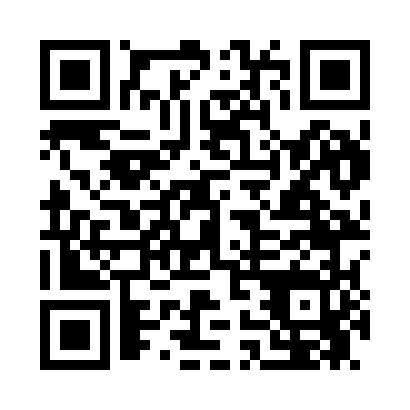 Prayer times for Cokato, Minnesota, USAMon 1 Jul 2024 - Wed 31 Jul 2024High Latitude Method: Angle Based RulePrayer Calculation Method: Islamic Society of North AmericaAsar Calculation Method: ShafiPrayer times provided by https://www.salahtimes.comDateDayFajrSunriseDhuhrAsrMaghribIsha1Mon3:385:341:215:309:0711:032Tue3:395:351:215:309:0711:023Wed3:405:351:215:309:0711:024Thu3:415:361:215:309:0711:015Fri3:425:371:225:309:0611:006Sat3:435:371:225:309:0610:597Sun3:455:381:225:309:0510:588Mon3:465:391:225:309:0510:589Tue3:475:401:225:309:0410:5710Wed3:485:401:225:309:0410:5611Thu3:505:411:225:309:0310:5412Fri3:515:421:235:309:0310:5313Sat3:525:431:235:309:0210:5214Sun3:545:441:235:299:0110:5115Mon3:555:451:235:299:0010:5016Tue3:575:461:235:299:0010:4817Wed3:585:471:235:298:5910:4718Thu4:005:481:235:298:5810:4519Fri4:015:491:235:288:5710:4420Sat4:035:501:235:288:5610:4321Sun4:055:511:235:288:5510:4122Mon4:065:521:235:288:5410:3923Tue4:085:531:235:278:5310:3824Wed4:105:541:235:278:5210:3625Thu4:115:551:235:278:5110:3526Fri4:135:561:235:268:5010:3327Sat4:155:571:235:268:4910:3128Sun4:165:581:235:268:4810:2929Mon4:185:591:235:258:4710:2830Tue4:206:001:235:258:4510:2631Wed4:216:021:235:248:4410:24